проект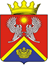 АДМИНИСТРАЦИЯ  СУРОВИКИНСКОГО МУНИЦИПАЛЬНОГО РАЙОНАВОЛГОГРАДСКОЙ ОБЛАСТИПОСТАНОВЛЕНИЕот  __  августа  2020 г.                  №  ___Постановляю:1.Внести в Положение о комиссии по делам несовершеннолетних и защите их прав Суровикинского муниципального района Волгоградской области (далее - Положение), утвержденное постановлением администрации Суровикинского муниципального района Волгоградской области от 28 мая 2020 г. № 351 «Об утверждении Положения о комиссии по делам несовершеннолетних и защите их прав Суровикинского  муниципального района Волгоградской области»  следующие изменения: - Пункты 17, 36  Положения изложить в следующей редакции:        «17. Заседания комиссии проводятся не реже двух раз в месяц в соответствии с планом  работы, а также по мере необходимости и являются открытыми.»;«36.  Протокол заседания подписывается  председательствующим и ответственным секретарем.»;- подпункт 10 пункта 37 Положения изложить с следующей редакции:«10) мотивированное решение, принятое по рассматриваемому вопросу;».2. Настоящее постановление вступает в силу после его обнародования путем размещения на информационном стенде в здании администрации Суровикинского муниципального района, расположенном по адресу: Волгоградская область, г. Суровикино, ул. Ленина, д. 64.Глава Суровикинскогомуниципального района                                                                 И.В. ДмитриевО внесении изменений в Положение о комиссии по делам несовершеннолетних и защите их прав Суровикинского муниципального района Волгоградской области, утвержденное постановлением администрации Суровикинского муниципального района Волгоградской области от 28 мая 2020 г. № 351 